ORDONANŢA DE URGENŢĂ nr. 28 din 20 mai 2014 pentru modificarea unor acte normative privind taxele şi tarifele nefiscale
(la data 15-dec-2014 actul a fost aprobat de Legea 165/2014 )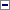 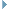 Având în vedere că unul dintre obiectivele fundamentale ale Programului de guvernare 2013-2016, aprobat prin Hotărârea Parlamentului României nr. 45/2012 pentru acordarea încrederii Guvernului, este simplificarea sistemului de taxe şi crearea predictibilităţii într-un cadru fiscal-bugetar stimulativ pentru dezvoltarea mediului economic privat şi public,ţinând cont de posibilitatea simplificării structurii sistemului de taxe şi tarife nefiscale, precum şi de necesitatea eliminării unor astfel de taxe şi tarife, pentru care cuantumul încasărilor realizate sunt apropiate costurilor de colectare,în contextul în care intervenţia asupra actelor normative care instituie obligaţii parafiscale, prin adoptarea unui număr mare de acte normative, emise de-a lungul mai multor ani, ar crea percepţia unei nepredictibilităţi cu privire la mediul de afaceri,pentru a veni în întâmpinarea mediului de afaceri, în sensul sprijinirii mediului de afaceri, prin scăderea sarcinii fiscale pe care o suportă contribuabilii şi simplificarea sistemului de taxare,pentru a veni în sprijinul persoanelor fizice, prin eliminarea unor taxe/tarife parafiscale pe care acestea le suportă ca urmare a prestării unor servicii de către instituţiile statului,ţinând seama că neadoptarea acestor măsuri ar conduce:- la descurajarea activităţii de investiţii într-o perioadă în care încă se resimt efectele crizei economico-financiare, fiind necesară stimularea imediată a întreprinzătorilor prin orice tip de măsuri, inclusiv cele de reducere a poverii administrative;- menţinerea imaginii României în plan internaţional ca fiind un stat cu un sistem foarte stufos şi complicat de taxe greu de cunoscut şi de respectat de către investitori, care inhibă iniţiativa şi investiţiile;- la menţinerea unor costuri ridicate de administrare a acestor taxe/tarife a căror încasare este nesemnificativă într-o perioadă în care este necesară reducerea şi limitarea tuturor cheltuielilor statului,având în vedere:- că adoptarea actului normativ în regim de urgenţă a luat în considerare importanţa deosebită pentru contribuabilii persoane fizice, precum şi pentru mediul economic a reducerii costurilor administrative şi birocraţiei;- necesitatea limitării efectelor crizei financiare care încă se mai fac resimţite la nivelul operatorilor economici, prin adoptarea unei măsuri rapide pentru reducerea poverii fiscale, respectiv eliminarea unui număr semnificativ de taxe/tarife astfel încât să se păstreze un echilibru între încasările la bugetul de stat şi stimularea mediului de afaceri şi simplificarea accesului la serviciile publice, măsuri care vor contribui la încurajarea iniţiativei private şi, implicit, la relansarea economiei;- consecinţele negative care ar putea fi generate de perpetuarea unui mecanism de taxare greoi, inflexibil şi excesiv de împovărător care ar putea să se constituie într-o adevărată piedică a procesului de creştere economică,în considerarea faptului că aceste elemente vizează interesul general public şi constituie situaţii de urgenţă şi extraordinare, a căror reglementare nu poate fi amânată,în temeiul art. 115 alin. (4) din Constituţia României, republicată,Guvernul României adoptă prezenta ordonanţă de urgenţă.Art. I- Articolul 6 din Ordonanţa de urgenţă a Guvernului nr. 141/2002 privind reglementarea depozitării seminţelor de consum, regimul certificatelor de depozit pentru acestea şi constituirea Fondului de garantare pentru certificatele de depozit, publicată în Monitorul Oficial al României, Partea I, nr. 828 din 18 noiembrie 2002, aprobată cu modificări şi completări prin Legea nr. 149/2003, cu modificările şi completările ulterioare, se abrogă.(la data 13-iul-2014 Art. I abrogat de Art. 47, litera A. din capitolul VIII din Legea 101/2014 )Art. IILa articolul 901 din Legea nr. 95/2006 privind reforma în domeniul sănătăţii, publicată în Monitorul Oficial al României, Partea I, nr. 372 din 28 aprilie 2006, cu modificările şi completările ulterioare, alineatul (1) se abrogă.Art. III1.Articolul 33 din Legea nr. 359/2004 privind simplificarea formalităţilor la înregistrarea în registrul comerţului a persoanelor fizice, asociaţiilor familiale şi persoanelor juridice, înregistrarea fiscală a acestora, precum şi la autorizarea funcţionării persoanelor juridice, publicată în Monitorul Oficial al României, Partea I, nr. 839 din 13 septembrie 2004, cu modificările şi completările ulterioare, se modifică şi va avea următorul cuprins:"Art. 33În cadrul oficiilor registrului comerţului de pe lângă tribunale se desfăşoară activităţi de asistenţă acordate solicitanţilor, la cererea şi pe cheltuiala acestora, pentru efectuarea procedurilor necesare înregistrării în registrul comerţului a actelor constitutive sau modificatoare, cu excepţia activităţilor prevăzute la art. 35 alin. (1) lit. a)-c) şi g), care se acordă gratuit."Art. IVOrdonanţa de urgenţă a Guvernului nr. 107/2002 privind înfiinţarea Administraţiei Naţionale "Apele Române", publicată în Monitorul Oficial al României, Partea I, nr. 691 din 20 septembrie 2002, aprobată cu modificări prin Legea nr. 404/2003, cu modificările şi completările ulterioare, se modifică după cum urmează:1.Titlul anexei nr. 7 va avea următorul cuprins:"CUANTUMUL tarifului pentru serviciile de emitere de către Administraţia Naţională «Apele Române» a notificărilor, avizelor de amplasament, permiselor de traversare, avizelor şi autorizaţiilor de gospodărire a apelor, avizelor, acordurilor şi autorizaţiilor de funcţionare în siguranţă a barajelor"2.La anexa nr. 7, punctul 2 al notei va avea următorul cuprins:"2. Tariful nu conţine TVA."Art. VOrdonanţa Guvernului nr. 24/1992 privind stabilirea anumitor servicii publice şi a taxelor percepute pentru prestarea acestora pe teritoriul României, publicată în Monitorul Oficial al României, Partea I, nr. 213 din 28 august 1992, aprobată cu modificări prin Legea nr. 89/1993, cu modificările şi completările ulterioare, se modifică după cum urmează:1.La articolul 4 alineatul (2), partea introductivă şi literele a)-c) şi f) vor avea următorul cuprins:"(2) Atribuţiile prevăzute la alin. (1) se exercită, potrivit competenţelor, de către:a) conducerea Departamentului consular din cadrul Ministerului Afacerilor Externe, pentru serviciile prevăzute la lit. A şi D din anexă;b) conducerea Direcţiei Generale de Paşapoarte din subordinea Ministerului Afacerilor Interne sau, după caz, şefii serviciilor publice comunitare pentru eliberarea şi evidenţa paşapoartelor simple, pentru serviciile prevăzute la lit. A din anexă;c) conducerea Inspectoratului General pentru Imigrări din subordinea Ministerului Afacerilor Interne, pentru serviciile prevăzute la lit. A, lit. B pct. 3 şi 4 şi lit. F din anexă;.........................................f) conducerea Direcţiei pentru Evidenţa Persoanelor şi Administrarea Bazelor de Date din subordinea Ministerului Afacerilor Interne, pentru serviciile prevăzute la lit. A şi F din anexă."2.La anexă, titlul literei A şi punctul 1 al literei A vor avea următorul cuprins:3.La anexă, literele E şi G se abrogă.Art. VILegea nr. 76/2002 privind sistemul asigurărilor pentru şomaj şi stimularea ocupării forţei de muncă, publicată în Monitorul Oficial al României, Partea I, nr. 103 din 6 februarie 2002, cu modificările şi completările ulterioare, se modifică după cum urmează:1.Articolul 30 va avea următorul cuprins:"Art. 30(1) Veniturile din alte surse ale bugetului asigurărilor pentru şomaj se constituie, în principal, din dobânzi, majorări pentru neplata la termen a contribuţiilor, restituiri ale creditelor acordate în baza legii, sume reprezentând contravaloarea cursurilor de formare profesională încasată de Agenţia Naţională pentru Ocuparea Forţei de Muncă, penalităţi, amenzi şi orice alte sume încasate potrivit legii la bugetul asigurărilor pentru şomaj.(2) Sumele reprezentând contravaloarea cursurilor de formare profesională încasată de Agenţia Naţională pentru Ocuparea Forţei de Muncă se constituie ca venituri din alte surse ale bugetului asigurărilor pentru şomaj, în măsura în care, potrivit dispoziţiilor legale, nu se prevede altfel."2.La articolul 55, alineatele (3) şi (4) se abrogă.Art. VIILa articolul 22 din Legea nr. 84/1998 privind mărcile şi indicaţiile geografice, republicată în Monitorul Oficial al României, Partea I, nr. 337 din 8 mai 2014, alineatul (2) se abrogă.-****-Publicat în Monitorul Oficial cu numărul 388 din data de 26 mai 2014Nr. crt.Denumirea serviciilorTaxa în leiA. Eliberarea de documente şi alte servicii prestateA. Eliberarea de documente şi alte servicii prestate1.Eliberarea unui paşaport electronic, a unui paşaport simplu temporar sau a altui document de trecere a frontierei, procurarea unui act judiciar sau extrajudiciar, la cererea unor persoane fizice sau juridice străine, eliberarea de adeverinţe, precum şi alte servicii prestate de autorităţi22PRIM-MINISTRUVICTOR-VIOREL PONTAContrasemnează:Viceprim-ministru, ministrul afacerilor interne,Gabriel OpreaViceprim-ministru, ministrul agriculturii şi dezvoltării rurale,Daniel ConstantinMinistrul finanţelor publice,Ioana-Maria Petrescup. Ministrul delegat pentru buget,Gheorghe Gherghina,secretar de statMinistrul mediului şi schimbărilor climatice,Attila KorodiMinistrul sănătăţii,Nicolae BănicioiuMinistrul economiei,Constantin NiţăMinistrul muncii, familiei, protecţiei sociale şi persoanelor vârstnice,Rovana PlumbMinistrul justiţiei,Robert Marius Cazanciuc